Impresso em: 07/08/2023 21:15:04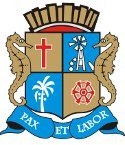 Governo de Sergipe Câmara Municipal de AracajuMatéria: RECURSO A EMENDA N 3 AO PLC 10-2022	Reunião: 52 SESSÃO OrdináriaAutor:LINDA BRASILData: 21/06/2022Parlamentar	Partido	Voto	HorárioANDERSON DE TUCA CÍCERO DO SANTA MARIA DR. MANUEL MARCOS EDUARDO LIMAEMÍLIA CORRÊA FABIANO OLIVEIRA ISACJOAQUIM DA JANELINHA LINDA BRASILPAQUITO DE TODOS PROF. BITTENCOURT PROFª. ÂNGELA MELO RICARDO MARQUESSÁVIO NETO DE VARDO DA LOTÉRICA SGT. BYRON ESTRELAS DO MAR SHEYLA GALBASONECA VINÍCIUS PORTOPDT PODEMOS PSDREPUBLICANOS PATRIOTAPP PDTSOLIDARIEDADE PSOL SOLIDARIEDADE PDTPT CIDADANIA PODEMOSREPUBLICANOS CIDADANIA PSDPDTNÃO NÃO NÃO NÃO SIM NÃO SIM NÃO SIM NÃO NÃO SIM SIM NÃO NÃO SIM NÃO NÃO13:43:0613:44:2713:46:2813:45:3913:43:4313:46:3413:43:3013:44:1113:43:0713:43:2213:43:5413:43:0513:43:2213:45:3113:43:3213:42:5813:46:4613:44:07NITINHOFÁBIO MEIRELES BINHOBRENO GARIBALDE PR. DIEGORICARDO VASCONCELOSPSD PODEMOS PMNUNIÃO BRASIL PPREDEO Presidente não Vota Não VotouNão Votou Não Votou Não Votou Não VotouTotais da Votação	Sim: 6Resultado da Votação: REPROVADONão: 12Abstenção: 0	Total de Votos Válidos: 18